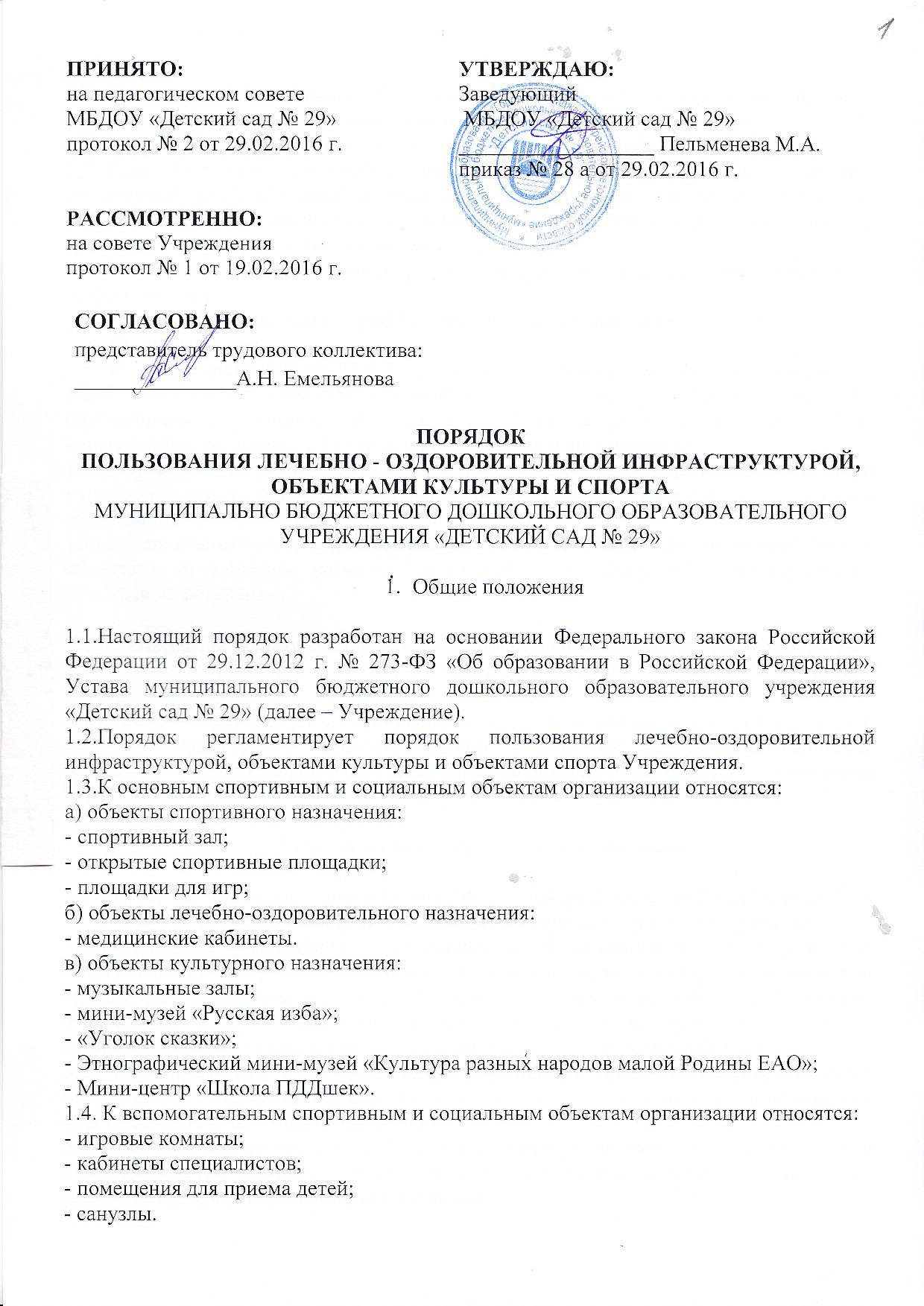 1.5. Пользование спортивными и социальными объектами возможно, как правило, только в соответствии с их основным функциональным предназначением.1.6. Допускается использование только исправного оборудования и инвентаря.1.7. При обнаружении (возникновении) поломки (повреждения) оборудования или сооружений, делающей невозможным или опасным их дальнейшее использование, работник обязан незамедлительно сообщить об этом заведующему, заведующему хозяйством, инженеру по охране труда.1.8.Пользование обучающимися спортивными и социальными объектами осуществляется:во время, отведенное в расписании образовательной деятельности;во время прогулок;по специальному расписанию, утвержденному заведующим организацией.1.9.К занятиям на объектах спортивного назначения не должны допускаться обучающиеся без спортивной одежды и обуви, а также обучающиеся после перенесенных заболеваний без медицинского заключения (справки).1.10.Обучающиеся могут пользоваться спортивными и социальными объектами учреждения только в присутствии и под руководством педагогических работников организации.1.11.Установление платы за пользование обучающимися спортивными и социальными объектами организации возможно, если это не противоречит законодательству Российской Федерации.Основные задачи пользования лечебно-оздоровительной инфраструктурой, объектами культуры и объектами спорта2.1 Обеспечение свободного пользования лечебно-оздоровительной инфраструктурой, объектами культуры и объектами спорта такими как: медицинские кабинеты, музыкальные (спортивный) залы, спортивные площадки, зоны отдыха на территории Учреждения.3.Организация медицинского обслуживания3.1. На основании Федерального закона Российской федерации от 29 декабря 2012 г. № 273-ФЗ «Об образовании в Российской федерации» (ст.41 «Охрана здоровья обучающихся») медицинское обслуживание воспитанников в Учреждении обеспечивается закрепленным муниципальными медицинскими учреждениями медицинским персоналом, который наряду с администрацией и работниками Учреждения несет ответственность за здоровье детей, проведение лечебно-профилактических мероприятий, соблюдение санитарно-гигиенических норм.3.2. В соответствии с планом работы проводятся профилактические осмотры, вакцинации, оказывается бесплатная медицинская помощь при личном обращении воспитанников и персонала Учреждения.3.3.  Для достижения поставленных целей в Учреждении имеются оборудованные и лицензированные медицинские кабинеты. Режим работы медицинских кабинетов регламентирован утвержденными графиками.3.4. Учреждение предоставляет помещения с соответствующими условиями для работы медицинского персонала. Взаимоотношения Учреждения и медицинских учреждений осуществляются на договорной основе.Организация питания4.1. На основании Федерального закона Российской федерации от 29 декабря 2012 г. № 273-ФЗ «Об образовании в Российской федерации» (ст.37 «Организация питания обучающихся») организация питания осуществляется Учреждением в соответствии с СанПиНом 2.4.1.3049-13 "Санитарно-эпидемиологическими требованиями к устройству, содержанию и организации режима работы дошкольных образовательных организаций" от 15 мая 2013 г. N 264.2. Питание воспитанников осуществляется в соответствии с утвержденным меню и графиком приема пищи.4.3.  Контроль качества приготовленной пищи ежедневно проводится медицинским работником, объем порций ежедневно контролируется бракеражной комиссией Учреждения.4.4. Для организации питания в Учреждении работает полностью укомплектованный технологическим оборудованием и инвентарем пищеблок. В группах имеются специально отведенные места для приема пищи воспитанников.5.Организация деятельности спортивных объектов5.1. На основании Федерального закона Российской федерации от 29 декабря 2012 г. № 273-ФЗ «Об образовании в Российской федерации» (ст.34 ч.1 п.21 и п.22 «Пользование в порядке, установленном локальными нормативными актами, лечебно-оздоровительной инфраструктурой, объектами культуры и объектами спорта образовательной организации» и «Развитие своих творческих способностей и интересов, включая участие в конкурсах, олимпиадах, выставках, смотрах, физкультурных мероприятиях, спортивных мероприятиях, в том числе в официальных спортивных соревнованиях, и других массовых мероприятиях») организация деятельности спортивных объектов (спортивный зал, спортивные площадки) регулируется расписанием непосредственной образовательной деятельности и дополнительным графиком работы спортивных секций. 5.2. Деятельность спортивных секций для дополнительных занятий организована во вторую половину дня. Занятия проводятся по нескольким направлениям спорта: каратэ, хореография, шахматы.5.3.  Работа спортивных секций карате и хореографии осуществляется на хозрасчетной основе, шахматы – бесплатно.Организация деятельности объектами культуры6.1. На основании Федерального закона Российской федерации от 29 декабря 2012 г. № 273-ФЗ «Об образовании в Российской федерации» (ст.34 ч.1 п.21 и п.22 «Пользование в порядке, установленном локальными нормативными актами, лечебно-оздоровительной инфраструктурой, объектами культуры и объектами спорта образовательной организации» и «Развитие своих творческих способностей и интересов, включая участие в конкурсах, олимпиадах, выставках, смотрах, физкультурных мероприятиях, спортивных мероприятиях, в том числе в официальных спортивных соревнованиях, и других массовых мероприятиях») организация деятельности объектов культуры (музыкальные залы, мини-музей «Русская изба», «Уголок сказки», Этнографический мини-музей «Культура разных народов малой Родины ЕАО», Мини-центр «Школа ПДДшек») направлена на гармоничное развитие личности воспитанников.6.2. Объекты культуры  используются для проведения непосредственной образовательной деятельности, массовых культурных мероприятий, концертов, постановок, хореографических выступлений.7. Права и обязанности пользователей объектами лечебно-оздоровительной инфраструктурой, объектами культуры и спорта 7.1.Пользователь объектами имеет право:- получать постоянную информацию о предоставляемых услугах объектами и о мероприятиях, проводимых в образовательных организациях;- пользоваться объектами в соответствии с правилами внутреннего трудового распорядка.7.2.Пользователь объектами обязан:- выполнять правила поведения в музыкально- спортивном зале и медицинских кабинетах, групповых помещениях.- поддерживать порядок и дисциплину во время посещения медицинских кабинетов, музыкального (спортивного) зала;- соблюдать правила техники безопасности, пожарной безопасности, санитарно-гигиенических правил и норм.8.Управление8.1.Ответственность за деятельностью объектов возлагается на руководителя образовательной организации.8.2.Общее руководство за организацией деятельности объектов и соблюдению санитарно-гигиенических правил и норм осуществляет заведующий хозяйством, инженер по охране труда.8.3.Ответственность за реализацию образовательных задач объектов возлагается на старшего воспитателя, воспитателей.